Уважаемые руководители!      В рамках подготовки к проведению школьного и муниципального этапов Всероссийской олимпиады школьников в 2022/2023 учебном году Управление образования Администрации города  в соответствии с письмом Минобразования Ростовской области от 07.09.22 №24/2.2-16563 информирует.    Минпросвещения России совместно с центральными предметно-методическими комиссиями всероссийской олимпиады школьников (далее - ВсОШ) с 12 по 23 сентября проведет серию консультационных вебинаров, посвященных вопросам организации и проведения школьного и муниципального этапов всероссийской олимпиады школьников 2022/2023 учебного года. Ссылка на график вебинаров: https://vserosolimp.edsoo.ru/municipal_way.   Ссылки для регистрации и подключения будут размещаться на сайте с 09 сентября 2022 года.     Прошу обеспечить участие руководителей городских методических объединений в вебинарах согласно графику.    Информировать руководителей городских методических объединений о предоставлении  пакетов олимпиадных заданий по школьным предметам, кроме математики, информатики, физики, химии, биологии, астрономии (т.к. эти предметы будут проходить на платформе «Сириус. Курсы» ) для школьного этапа Олимпиады в срок до 24.09.2022 года на эл. адрес kutsenkoobr@mail.ru.Начальник Управления образования                                                  Т.П. БахтиноваМБУ ЦБУ ХО МС Куценко Виктория Николаевна 8 (86369)2-13-52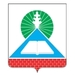 Администрация города НовошахтинскаУправление образования Администрации города Новошахтинска(Управление образования)ул. Советская, 21, г. Новошахтинск, 346918тел. (86369) 2-05-07 факс (86369) 2-05-07E-mail: oo_novoshakhtinsk@rostobr.ruот 09.09. 2022 г. № 58.13-01-16/6203Руководителям ОО